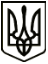 МЕНСЬКА МІСЬКА РАДАРОЗПОРЯДЖЕННЯ 12 травня 2022 року	м. Мена	№ 139Про створення комісії з огляду будівель, пошкоджених під час проведення бойових дій на території Менської міської територіальної громади, спричинених збройною агресією Російської ФедераціїВідповідно до протоколу засідання обласного координаційного штабу з відбудови населених пунктів на території Чернігівської області від 03.05.2022 №2, Порядку виконання невідкладних робіт щодо ліквідації наслідків збройної агресії Російської Федерації, пов’язаних із пошкодженням будівель та споруд, затвердженим постановою Кабінету Міністрів України від 19.04.2022 №473Створити комісію з огляду будівель, пошкоджених під час проведення бойових дій на території Менської міської територіальної громади, спричинених збройною агресією Російської Федерації (далі – комісія) та затвердити її персональний склад:Голова комісії:ГАЄВОЙ Сергій Миколайович, заступник міського голови з питань діяльності виконавчих органів ради.Заступник голови комісії:ІЛЮШКІНА Дар’я Валеріївна, головний спеціаліст Відділу архітектури та містобудування Менської міської ради;Члени комісії:БЕРНАДСЬКА Тетяна Анатоліївна, начальник юридичного відділу Менської міської ради.ГОРБАЧ Тамара Іванівна, провідний спеціаліст відділу житлово-комунального господарства, енергоефективності та комунального майна Менської міської ради;ДЕДЕНОВА Світлана Веніамінівна, головний спеціаліст Відділу культури Менської міської ради;ЛОЙЧЕНКО Наталія Олександрівна, провідний спеціаліст відділу житлово-комунального господарства, енергоефективності та комунального майна Менської міської ради;МЕКЕНЧЕНКО Віра Володимирівна, головний спеціаліст відділу бухгалтерського обліку та звітності Менської міської ради.СЕМКО Наталія Михайлівна, староста Синявського старостинського округу.Контроль за виконанням даного розпорядження залишаю за собою.Міський голова	Геннадій ПРИМАКОВ